Next Meeting: Thursday, November 2nd, 2023Be sure to follow MCHHS on Facebook (@MarionCountyHealth)  and Twitter (@MarionCo_Health)  to see what we're up to!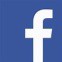 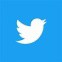 LADPC: Local Alcohol and Drug Planning Committee 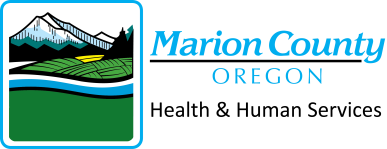 Thursday, October 5, 2023Time: 8:30-10:00 AMVirtual: Microsoft Teams (link below)In-Person: 2045 Silverton Rd NE, Suite A, Salem, OR 97383 in the Inspirations Conference Room Recorder: Sara TaylorLADPC: Local Alcohol and Drug Planning Committee Thursday, October 5, 2023Time: 8:30-10:00 AMVirtual: Microsoft Teams (link below)In-Person: 2045 Silverton Rd NE, Suite A, Salem, OR 97383 in the Inspirations Conference Room Recorder: Sara TaylorLADPC: Local Alcohol and Drug Planning Committee Thursday, October 5, 2023Time: 8:30-10:00 AMVirtual: Microsoft Teams (link below)In-Person: 2045 Silverton Rd NE, Suite A, Salem, OR 97383 in the Inspirations Conference Room Recorder: Sara TaylorMembers:  Cleo Freauf        Carlos Texidor Maldonado         Josh Lair        Eric Rasor             Cari Fiske-Sessums  Staff: Carol Heard        Ryan Matthews      Teri Morgan      Diana Dickey       Sara Taylor (R) Guests:  Jill Dale         Carl Lund      Dawn Meyers      Dyan Bradley      Aileen Collins         Lonnie Radke        Jackie Follis       Jeff Corron Julie Espinoza        Whitney SwansonMembers:  Cleo Freauf        Carlos Texidor Maldonado         Josh Lair        Eric Rasor             Cari Fiske-Sessums  Staff: Carol Heard        Ryan Matthews      Teri Morgan      Diana Dickey       Sara Taylor (R) Guests:  Jill Dale         Carl Lund      Dawn Meyers      Dyan Bradley      Aileen Collins         Lonnie Radke        Jackie Follis       Jeff Corron Julie Espinoza        Whitney SwansonMembers:  Cleo Freauf        Carlos Texidor Maldonado         Josh Lair        Eric Rasor             Cari Fiske-Sessums  Staff: Carol Heard        Ryan Matthews      Teri Morgan      Diana Dickey       Sara Taylor (R) Guests:  Jill Dale         Carl Lund      Dawn Meyers      Dyan Bradley      Aileen Collins         Lonnie Radke        Jackie Follis       Jeff Corron Julie Espinoza        Whitney SwansonTimeAgenda Item DescriptionMicrosoft Teams meeting Join on your computer or mobile app Click here to join the meeting Meeting ID: 220 933 481 571 
Passcode: xiMjCn Download Teams | Join on the webLearn More | Meeting options Sign in/call inIf you are having technical difficulties, please contact Sara Taylor at Staylor@co.marion.or.us8:30-8:35Call to order and IntroductionsReview & approve previous minutes from 6/1/23 and 9/7/238:35-8:40Announcements8:40-8:55BHRN and Decriminalization – Josh8:55-9:05BHRN Funding update – BHRN partners9:05-9:20Opioid Settlement dollars – gaps or ideas?9:20-9:25MCRI announcement9:25-9:30Soaring Heights Event9:30-9:40Program updates9:40-9:50Member updates